ГОРОДСКАЯ  ДУМА  ГОРОДА  ДИМИТРОВГРАДАУльяновской областиР Е Ш Е Н И Ег.Димитровград  26  декабря  2022  года  							      № 93/821  .Об утверждении Плана работы Городской Думыгорода Димитровграда Ульяновской областина первое полугодие 2023 годаРуководствуясь частью 3 статьи 11 Регламента Городской Думы города Димитровграда Ульяновской области, Городская Дума города Димитровграда Ульяновской области третьего созыва решила:1. Утвердить План работы Городской Думы города Димитровграда Ульяновской области на первое полугодие 2023 года согласно приложению к настоящему решению.2. Настоящее решение и План работы Городской Думы города Димитровграда Ульяновской области на первое полугодие 2023 года подлежат официальному опубликованию и размещению в информационно-телекоммуникационной сети «Интернет» на официальном сайте Городской Думы города Димитровграда Ульяновской области (www.dumagrad.ru).3. Контроль исполнения настоящего решения возложить на Председателя Городской Думы города Димитровграда Ульяновской области.Председатель Городской Думыгорода ДимитровградаУльяновской области	         А.П.ЕрышевПРИЛОЖЕНИЕк решению Городской Думы города Димитровграда Ульяновской области третьего созыва от 26.12.2022 № 93/821ПЛАНработы Городской Думы города ДимитровградаУльяновской области на первое полугодие 2023 года(январь – июнь)ПРИЛОЖЕНИЕ 1к Плану работы Городской Думы города Димитровграда Ульяновской области на первое полугодие 2023 годаПЛАНнормотворческой деятельности Городской Думы города Димитровграда Ульяновской области на первое полугодие 2023 годаПРИЛОЖЕНИЕ 2к Плану работы Городской Думы города Димитровграда Ульяновской области на первое полугодие 2023 года График приёма граждан депутатами Городской Думы города Димитровграда Ульяновской области третьего созыва в первом полугодии 2023 годаПисьменные обращения можно направлять: 1) по адресу: 433508, г. Димитровград, ул. Хмельницкого, 93, каб. 433; 2) на адрес электронной почты gordumadgrad@yandex.ru; 3) через интернет-приемную на сайте Городской Думы (http://www.dumadgrad.ru). Устные обращения принимаются по тел. (8 84235) 26604, 24583.№п/пДата,срокиНаименование мероприятияОтветственныйIОчередные заседания Городской ДумыОчередные заседания Городской ДумыОчередные заседания Городской Думы1.1.25.01.202322.02.202329.03.202326.04.202331.05.202328.06.2023О состоянии законности и правопорядка на территории города Димитровграда Ульяновской области в 2022 годуПрокуратура города Димитровграда1.2.25.01.202322.02.202329.03.202326.04.202331.05.202328.06.2023Об отчёте о деятельности Межмуниципального отдела Министерства внутренних дел Российской Федерации «Димитровградский» за 2022 годМО МВД РФ «Димитровградский»1.3.25.01.202322.02.202329.03.202326.04.202331.05.202328.06.2023О внесении изменений и дополнений в Устав муниципального образования «Город Димитровград» Ульяновской областиУставная комиссия,Комитет по социальной политике и местному самоуправлению1.4.25.01.202322.02.202329.03.202326.04.202331.05.202328.06.2023О назначении публичных слушаний по проекту решения Городской Думы города Димитровграда Ульяновской областитретьего созыва «О внесении изменений и дополнений в Устав муниципального образования «Город Димитровград»Ульяновской области»Уставная комиссия,Комитет по социальной политике и местному самоуправлению1.5.25.01.202322.02.202329.03.202326.04.202331.05.202328.06.2023Об утверждении Порядка учета предложений по проекту решения Городской Думы города Димитровграда Ульяновской области «О внесении изменений и дополнений в Устав муниципального образования «Город Димитровград» Ульяновской области» и участия граждан в его обсужденииУставная комиссия,Комитет по социальной политике и местному самоуправлению1.6.25.01.202322.02.202329.03.202326.04.202331.05.202328.06.2023О внесении изменений в бюджет города Димитровграда Ульяновской области на 2023 год и плановый период 2024 и 2025 годовКомитет по финансово-экономической политике и городскому хозяйству1.7.25.01.202322.02.202329.03.202326.04.202331.05.202328.06.2023Об отчёте об исполнении бюджета города Димитровграда Ульяновской области за 2022 годКомитет по финансово-экономической политике и городскому хозяйству1.8.25.01.202322.02.202329.03.202326.04.202331.05.202328.06.2023О внесении изменений в Прогнозный план (Программу) приватизации муниципального имущества города Димитровграда Ульяновской области на 2023 год и плановый период 2024-2025 годовКомитет по финансово-экономической политике и городскому хозяйству1.9.25.01.202322.02.202329.03.202326.04.202331.05.202328.06.2023Об утверждении отчёта об исполнении Прогнозного плана (Программы) приватизации муниципального имущества города Димитровграда Ульяновской области на 2022 год и плановый период 2023-2024 годовКомитет по финансово-экономической политике и городскому хозяйству1.10.25.01.202322.02.202329.03.202326.04.202331.05.202328.06.2023О передаче в безвозмездное пользование имущества, находящегося в муниципальной собственности города Димитровграда Ульяновской областиКомитет по финансово-экономической политике и городскому хозяйству1.11.25.01.202322.02.202329.03.202326.04.202331.05.202328.06.2023Об утверждении Положения о порядке установления льготной арендной платы и ее размера для неиспользуемых объектов культурного наследия, включенных в единый государственный реестр объектов культурного наследия (памятников истории и культуры) народов Российской Федерации, находящихся в неудовлетворительном состоянии и относящихся к собственности города Димитровграда Ульяновской областиКомитет по финансово-экономической политике и городскому хозяйству1.12.25.01.202322.02.202329.03.202326.04.202331.05.202328.06.2023Об утверждении Положения о порядке установления льготной арендной платы и ее размеров юридическим и физическим лицам, владеющим на праве аренды находящимися в собственности города Димитровграда Ульяновской области объектами культурного наследия (памятниками истории и культуры) народов Российской Федерации, вложившими свои средства в работы по их сохранению и обеспечившими выполнение этих работКомитет по финансово-экономической политике и городскому хозяйству1.13.25.01.202322.02.202329.03.202326.04.202331.05.202328.06.2023Об утверждении Порядка осуществления от имени города Димитровграда Ульяновской области полномочий общего собрания участников общества с ограниченной ответственностью, 100 процентов долей в уставном капитале которого находятся в собственности города Димитровграда Ульяновской областиКомитет по финансово-экономической политике и городскому хозяйству1.14.25.01.202322.02.202329.03.202326.04.202331.05.202328.06.2023Об утверждении Положения о порядке продажи доли в праве общей собственности в жилых помещениях, являющихся муниципальной собственностью города Димитровграда Ульяновской областиКомитет по финансово-экономической политике и городскому хозяйству1.15.25.01.202322.02.202329.03.202326.04.202331.05.202328.06.2023Об утверждении Положения о муниципальном контроле за исполнением единой теплоснабжающей организацией обязательств по строительству, реконструкции и (или) модернизации объектов теплоснабжения на территории города Димитровграда Ульяновской областиКомитет по финансово-экономической политике и городскому хозяйству1.16.25.01.202322.02.202329.03.202326.04.202331.05.202328.06.2023О внесении изменений в Генеральный план города Димитровграда Ульяновской областиКомитет по финансово-экономической политике и городскому хозяйству1.17.25.01.202322.02.202329.03.202326.04.202331.05.202328.06.2023О результатах проведенной Администрацией города Димитровграда Ульяновской области работ по созданию новых мест захоронения(информационный вопрос)Комитет по финансово-экономической политике и городскому хозяйству1.18.25.01.202322.02.202329.03.202326.04.202331.05.202328.06.2023О состоянии дебиторской задолженности бюджета города по доходам, администратором которых является Комитет по управлению имуществом, и мерах по ее сокращению (информационный вопрос)Комитет по финансово-экономической политике и городскому хозяйству1.19.25.01.202322.02.202329.03.202326.04.202331.05.202328.06.2023О мерах, направленных на погашение задолженности бюджета города Димитровграда Ульяновской области(информационный вопрос)Комитет по финансово-экономической политике и городскому хозяйству1.20.25.01.202322.02.202329.03.202326.04.202331.05.202328.06.2023Об итогах реализации Комитетом по управлению имуществом города Димитровграда Ульяновской области полномочий по решению вопросов местного значения в 2022 годуКомитет по финансово-экономической политике и городскому хозяйству1.21.25.01.202322.02.202329.03.202326.04.202331.05.202328.06.2023Об итогах реализации Комитетом по жилищно-коммунальному комплексу Администрации города Димитровграда Ульяновской области полномочий по решению вопросов местного значения в 2022 годуКомитет по финансово-экономической политике и городскому хозяйству1.22.25.01.202322.02.202329.03.202326.04.202331.05.202328.06.2023Об итогах реализации Администрацией города Димитровграда Ульяновской области полномочий в области градостроительной деятельности в 2022 годуКомитет по финансово-экономической политике и городскому хозяйству1.23.25.01.202322.02.202329.03.202326.04.202331.05.202328.06.2023Об итогах реализации Администрацией города Димитровграда Ульяновской области полномочий в области охраны окружающей среды в 2022 годуКомитет по финансово-экономической политике и городскому хозяйству1.24.25.01.202322.02.202329.03.202326.04.202331.05.202328.06.2023Об итогах реализации Администрацией города Димитровграда Ульяновской области полномочий в области муниципального контроля в 2022 годуКомитет по финансово-экономической политике и городскому хозяйству1.25.25.01.202322.02.202329.03.202326.04.202331.05.202328.06.2023Об итогах реализации Администрацией города Димитровграда Ульяновской области полномочий в области финансовой, бюджетной и налоговой политики, регулирования контрактной системы в сфере закупок товаров, работ, услуг для обеспечения муниципальных нужд в 2022 годуКомитет по финансово-экономической политике и городскому хозяйству1.26.25.01.202322.02.202329.03.202326.04.202331.05.202328.06.2023Об итогах реализации Администрацией города Димитровграда Ульяновской области полномочий в сфере реализации инвестиционных и инновационных проектов на территории города Димитровграда, строительства, реконструкции и капитального ремонта объектов муниципальной собственности в 2022 годуКомитет по финансово-экономической политике и городскому хозяйству1.27.25.01.202322.02.202329.03.202326.04.202331.05.202328.06.2023Об итогах социально-экономического развития города Димитровграда Ульяновской области в 2022 годуКомитет по финансово-экономической политике и городскому хозяйству1.28.25.01.202322.02.202329.03.202326.04.202331.05.202328.06.2023Об итогах реализации Управлением образования Администрации города Димитровграда Ульяновской области полномочий по решению вопросов местного значения в 2022 годуКомитет по социальной политике и местному самоуправлению1.29.25.01.202322.02.202329.03.202326.04.202331.05.202328.06.2023Об итогах реализации Управлением по делам культуры и искусства Администрации города Димитровграда Ульяновской области полномочий по решению вопросов местного значения в 2022 годуКомитет по социальной политике и местному самоуправлению1.30.25.01.202322.02.202329.03.202326.04.202331.05.202328.06.2023Об итогах реализации Комитетом по физической культуре и спорту Администрации города Димитровграда Ульяновской области полномочий по решению вопросов местного значения в 2022 годуКомитет по социальной политике и местному самоуправлению1.31.25.01.202322.02.202329.03.202326.04.202331.05.202328.06.2023Об итогах реализации Администрацией города Димитровграда Ульяновской области полномочий в области обеспечения законности, правопорядка, охраны прав и свобод граждан в 2022 годуКомитет по социальной политике и местному самоуправлению1.32.25.01.202322.02.202329.03.202326.04.202331.05.202328.06.2023Об итогах реализации Администрацией города Димитровграда Ульяновской области полномочий в области социальной поддержки отдельных категорий граждан в 2022 годуКомитет по социальной политике и местному самоуправлению1.33.25.01.202322.02.202329.03.202326.04.202331.05.202328.06.2023Об итогах реализации Администрацией города Димитровграда Ульяновской области полномочий в сфере молодежной политики в 2022 годуКомитет по социальной политике и местному самоуправлению1.34.25.01.202322.02.202329.03.202326.04.202331.05.202328.06.2023О реализации Администрацией города Димитровграда Ульяновской области полномочий в сфере опеки и попечительства в отношении несовершеннолетних в 2022 годуКомитет по социальной политике и местному самоуправлению1.35.25.01.202322.02.202329.03.202326.04.202331.05.202328.06.2023О внесении изменений в Положение о муниципальных наградах города Димитровграда Ульяновской областиКомитет по социальной политике и местному самоуправлению1.36.25.01.202322.02.202329.03.202326.04.202331.05.202328.06.2023О внесении изменений в Комплекс мер по социальной поддержке отдельных категорий граждан города Димитровграда Ульяновской областиКомитет по социальной политике и местному самоуправлению1.37.25.01.202322.02.202329.03.202326.04.202331.05.202328.06.2023О внесении изменений в решение Городской Думы города Димитровграда Ульяновской области третьего созыва от 30.10.2019 № 34/255 «Об организации доступа к информации о деятельности Городской Думы города Димитровграда Ульяновской области»Комитет по социальной политике и местному самоуправлению1.38.25.01.202322.02.202329.03.202326.04.202331.05.202328.06.2023Об установлении границ территории, на которой осуществляется территориальное общественное самоуправлениеКомитет по социальной политике и местному самоуправлению1.39.25.01.202322.02.202329.03.202326.04.202331.05.202328.06.2023О присвоении наименований муниципальным объектам города Димитровграда Ульяновской областиКомитет по социальной политике и местному самоуправлению1.40.25.01.202322.02.202329.03.202326.04.202331.05.202328.06.2023О структуре Администрации города Димитровграда Ульяновской областиКомитет по социальной политике и местному самоуправлению,Комитет по финансово-экономической политике и городскому хозяйству1.41.25.01.202322.02.202329.03.202326.04.202331.05.202328.06.2023О признании утратившими силу (отмене) решений Совета депутатов города Димитровграда Ульяновской области и Городской Думы города Димитровграда Ульяновской областиКомитет по социальной политике и местному самоуправлению1.42.25.01.202322.02.202329.03.202326.04.202331.05.202328.06.2023О согласовании документов о награжденииКомитет по социальной политике и местному самоуправлению1.43.25.01.202322.02.202329.03.202326.04.202331.05.202328.06.2023Об отчёте о деятельности Главы города Димитровграда Ульяновской области за 2022 год, в том числе о решении вопросов, поставленных Городской Думой города Димитровграда Ульяновской областиГлава города Димитровграда 1.44.25.01.202322.02.202329.03.202326.04.202331.05.202328.06.2023Об отчёте о деятельности Администрации города Димитровграда Ульяновской области за 2022 год, в том числе о решении вопросов, поставленных Городской Думой города Димитровграда Ульяновской областиГлава города Димитровграда 1.45.25.01.202322.02.202329.03.202326.04.202331.05.202328.06.2023Об отчёте о работе Контрольно-счётной палаты города Димитровграда Ульяновской области за 2022 годКонтрольно-счётная палата1.46.25.01.202322.02.202329.03.202326.04.202331.05.202328.06.2023Об итогах деятельности Городской Думы города Димитровграда Ульяновской области третьего созыва за 2022 годПредседатель Городской Думы1.47.25.01.202322.02.202329.03.202326.04.202331.05.202328.06.2023О присвоении звания «Почётный гражданин города Димитровграда» (при условии поступления ходатайств)Комиссия по муниципальным наградам1.48.25.01.202322.02.202329.03.202326.04.202331.05.202328.06.2023О занесении на городскуюДоску ПочётаКомиссия по муниципальным наградам1.49.25.01.202322.02.202329.03.202326.04.202331.05.202328.06.2023О награждении Почётной грамотой Городской Думы города Димитровграда Ульяновской областиКомиссия по муниципальным наградам1.50.25.01.202322.02.202329.03.202326.04.202331.05.202328.06.2023Об утверждении 10 (десяти) членов Общественной палаты города Димитровграда Ульяновской областиПредседатель Городской Думы1.51.25.01.202322.02.202329.03.202326.04.202331.05.202328.06.2023О состоянии гражданского общества в городе Димитровграде Ульяновской области в 2022 годуОбщественная палата города Димитровграда 1.5225.01.202322.02.202329.03.202326.04.202331.05.202328.06.2023О назначении выборов депутатов Городской Думы города Димитровграда Ульяновской области четвёртого созываПредседатель Городской Думы1.5325.01.202322.02.202329.03.202326.04.202331.05.202328.06.2023О законодательных инициативах в Законодательное Собрание Ульяновской областиКомитет по социальной политике и местному самоуправлению,Комитет по финансово-экономической политике и городскому хозяйству1.5425.01.202322.02.202329.03.202326.04.202331.05.202328.06.2023Об утверждении Плана работы Городской Думы города Димитровграда Ульяновской области на второе полугодие 2023 годаПредседатель Городской ДумыIIРабота комитетов Городской ДумыРабота комитетов Городской ДумыРабота комитетов Городской Думы2.1.17.01.202307.02.202314.02.202307.03.202314.03.202304.04.202311.04.202316.05.202306.06.202313.06.2023Заседания комитета по социальной политике и местному самоуправлениюКомитетыГородской Думы2.2.18.01.202301.02.202308.02.202301.03.202315.03.202305.04.202312.04.202317.05.202307.06.202314.06.2023Заседания комитета по финансово-экономической политике и городскому хозяйствуКомитетыГородской Думы2.3.По планам работы комитетовРазработка и рассмотрение муниципальных правовых актов и вынесение их на рассмотрение Городской ДумыКомитетыГородской Думы2.4.По планам работы комитетовРассмотрение законодательных инициатив в Законодательное Собрание Ульяновской областиКомитетыГородской Думы2.5.По планам работы комитетовКонтроль за исполнением Администрацией города Димитровграда полномочий по решению вопросов местного значенияКомитетыГородской Думы2.6.По планам работы комитетовКонтроль исполнения решений, принятых Городской ДумойКомитетыГородской ДумыIIIРабота Президиума Городской ДумыРабота Президиума Городской ДумыРабота Президиума Городской Думы3.1.18.01.202315.02.202322.03.202319.04.202324.05.202321.06.2023Формирование повестки дня заседаний Городской ДумыПрезидиум Городской ДумыIVРабота фракцийРабота фракцийРабота фракций4.1.По планам работы фракцийОсуществление деятельности в соответствии с порядком работы фракцийРуководители фракцийVДепутатская деятельностьДепутатская деятельностьДепутатская деятельность5.1.По отдельным графикамРабота в избирательных округах Депутаты5.2.По отдельным графикамПриём граждан по личным вопросамДепутатыVIИнформационно-аналитическая деятельностьИнформационно-аналитическая деятельностьИнформационно-аналитическая деятельность6.1.По отдельному плануПодготовка информационно-аналитических материалов о деятельности Городской Думы, комитетов и депутатов Городской Думы, опубликование в средствах массовой информации, размещение на официальном сайте Городской ДумыОрганизационный отделVIIПрочие мероприятияПрочие мероприятияПрочие мероприятия7.1.По отдельным планамЗаседания комиссий и рабочих групп, созданных при Городской Думе и Администрации городаДепутаты7.2.По отдельному плануВстреча депутатов с Главойгорода ДимитровградаДепутаты7.4.По отдельному плануУчастие в общезначимых городских мероприятияхДепутаты7.3.По календарюУчастие в подготовке и проведениигосударственных, профессиональных и религиозных праздников, юбилейных датДепутаты7.4.По отдельным планамУчастие в заседаниях Общественной палаты города Димитровграда, Совета по вопросам осуществления общественного контроля на территории города Димитровграда Депутаты№п/пНаименованиепроекта решенияОтветственныеза подготовкупроекта решенияОтветственныйкомитет (комиссия)Городской ДумыСрок рассмотренияпроекта решенияна заседанииГородской ДумыЦельпринятиярешения1.О внесении изменений и дополнений в Устав муниципального образования«Город Димитровград» Ульяновской области Правовой отдел аппаратаГородской ДумыКомитет по социальной политике и местному самоуправлениюКомитет по финансово-экономической политике и городскому хозяйствуЯнварь-июньпо меренеобходимостиСовершенствование правового регулирования2.Об утверждении Порядка учета предложений по проекту решения Городской Думы города Димитровграда Ульяновской области «О внесении изменений и дополнений в Устав муниципального образования «Город Димитровград» Ульяновской области Правовой отдел аппаратаГородской ДумыКомитет по социальной политике и местному самоуправлениюЯнварь-июньпо мере необходимостиСовершенствование правового регулирования3.О признании утратившими силу (отмене) решений Городской Думы города Димитровграда Ульяновской областиПравовой отдел аппаратаГородской ДумыКомитет по социальной политике и местному самоуправлениюКомитет по финансово-экономической политике и городскому хозяйствуЯнварь-июньпо меренеобходимостиСовершенствование правового регулирования4.О внесении изменений в Положение о муниципальных наградах города Димитровграда Ульяновской областиПравовой отдел аппаратаГородской ДумыКомитет по социальной политике и местному самоуправлениюМартСовершенствование правового регулирования5.О внесении изменений в решение Городской Думы города Димитровграда Ульяновской области третьего созыва от 30.10.2019 № 34/255 «Об организации доступа к информации о деятельности Городской Думы города Димитровграда Ульяновской области»Правовой отдел аппаратаГородской ДумыКомитет по социальной политике и местному самоуправлениюАпрельСовершенствование правового регулирования№ФИО депутатаГрафик приемаМесто приемаДатыОдномандатные избирательные округаОдномандатные избирательные округаОдномандатные избирательные округаОдномандатные избирательные округаОдномандатные избирательные округа1Шарафутдинов Р.Р.последний четверг16.00 –  18.00МАУК ЦКиД «Восход»пр. Ленина, 17(по согласованию)26 января30 марта27 апреля25 мая29 июня2Чеканова И.В.1-я среда17.00 –  19.00МАУК ЦКиД «Восход»пр. Ленина, 17(по согласованию)11 января1 февраля1 марта5 апреля3 мая7 июня3Бегинина И.И.последний вторник18.00 – 19.00Городская гимназияул. Славского, 11(по согласованию)31 января28 февраля28 марта25 апреля30 мая27 июня4Пирогов И.Г.1-й четверг18.00 – 19.00Дворец книгиул. Королева, 1(по согласованию)12 января2 февраля2 марта6 апреля4 мая1 июня5Матягин А.Е.1-й четверг17.30 – 18.30Городская гимназиякорпус 2ул. М. Тореза, 4(по согласованию)2 февраля2 марта6 апреля4 мая1 июня6Полномочия депутата прекращены досрочноПолномочия депутата прекращены досрочноПолномочия депутата прекращены досрочноПолномочия депутата прекращены досрочно7Юсупов А.А.2-й и последний четверг17.30 – 18.30Дом детского творчестваул. Гвардейская, 43(по согласованию)12 и 26 января9 февраля9 и 30 марта13 и 27 апреля11 и 25 мая8 и 29 июня8Лукоянчев С.С.последний понедельник15.30 – 16.30Здание ОГБПОУ ДИТЭКул. Октябрьская, д. 74, каб. 209(по согласованию)30 января27 февраля27 марта24 апреля29 мая26 июня9Ахмадуллин И.М.1-й вторник17.00 – 18.30Здание Администрации городаул. Хмельницкого, 93,каб. 110(по согласованию)7 февраля7 марта4 апреля6 июня10Пикалов В.Н.2-й понедельник17.30 – 18.30Здание Администрации городаул. Хмельницкого, 93,каб. 110(по согласованию)9 января13 февраля13 марта10 апреля8 мая11Воскресенский А.И.последняя пятница17.00  – 18.00Библиотека православной культуры ул. Московская, д. 79(по согласованию)27 января24 февраля31 марта28 апреля26 мая30 июня12Сыркин И.Н.1-й четверг17.00 – 18.00ООО «Димитровград ЖгутКомплект»ул. Крымская, 96(по согласованию)2 февраля2 марта6 апреля4 мая1 июня12Сыркин И.Н.последний четверг17.00 – 18.00Гостиница «Черемшан»пр. Автостроителей, 47, актовый зал(по согласованию)26 января30 марта27 апреля25 мая29 июня13Чайко А.П.1-й и последний четверг17.00 – 18.00Гостиница «Черемшан»пр. Автостроителей, 47, актовый зал(по согласованию)26 января2 февраля2 и 30 марта6 и 27 апреля4 и 25 мая1 и 29 июня14Новичков В.В.1-й и 3-й четверг18.00 – 19.30Здание Администрации городаул. Хмельницкого, 93,каб. 4335 и 19 января2 и 16 февраля2 и 16 марта6 и 20 апреля4 и 18 мая1 и 15 июня15Куденко И.В.последний понедельник17.00 – 19.00Подростковый клуб «Бригантина»ул. Дрогобычская, 45(по согласованию)30 января27 февраля27 марта24 апреля29 мая26 июня16Завьялов А.Л.1-й и 3-й вторник17.00 – 18.00Здание Администрации городаул. Хмельницкого, 93,каб. 110(по согласованию)17 января7 и 21 февраля7 и 21 марта4 и 18 апреля16 мая6 и 20 июня17Вазыхова З.Ш.3-я среда17.00 – 18.00Библиотека семейного чтенияул. Куйбышева, 144(по согласованию)18 января15 февраля15 марта19 апреля17 мая21 июня18Маляр С.Н.2-й вторник17.00 – 18.00Здание Администрации городаул. Хмельницкого, 93, каб. 110(по согласованию)10 января14 февраля14 марта11 апреля17 мая13 июня19Кичкаев Г.Ф.2-я среда17.00 – 18.00Здание Администрации городаул. Хмельницкого, 93, каб. 110(по согласованию)11 января8 февраля12 апреля10 мая14 июня20Трифонов А.В.1-й и 2-й вторник17.00 – 18.00Библиотека «Информационно-досуговый центр»ул. Черемшанская, 114(по согласованию)10 января7 и 14 февраля7 и 14 марта4 и 11 апреля2 мая6 и 13 июняЕдиный избирательный округЕдиный избирательный округЕдиный избирательный округЕдиный избирательный округЕдиный избирательный округ21Ерышев А.П.1-й четверг16.00 – 18.00Здание Администрации городаул. Хмельницкого, 93, каб. 43312 января2 февраля2 марта6 апреля4 мая1 июня21Ерышев А.П.3-й четверг17.00 – 18.00общественная приемная КПРФул. Гвардейская, 27(по согласованию)19 января16 февраля16 марта20 апреля18 мая15 июня22Борисов Н.И.1-я среда11.00 – 13.00Здание Администрации городаул. Хмельницкого, 93, каб. 43318 января1 февраля1 марта5 апреля17 мая7 июня23Кузнецов А.М.2-й вторник16.00 – 18.00общественная приемная КПРФул. Гвардейская, 27(по согласованию)10 января14 февраля14 марта11 апреля13 июня24Сафронов Д.В.4-й вторник16.00 – 18.00общественная приемная КПРФул. Гвардейская, 27(по согласованию)24 января28 февраля28 марта25 апреля23 мая27 июня25Зверев Н.И.3-й вторник16.00 – 17.00общественная приемная КПРФул. Гвардейская, 27(по согласованию)17 января21 февраля21 марта18 апреля16 мая20 июня26Якуняшева И.Н.2-й четверг17.30 – 18.30Библиотека семейного чтенияул. Куйбышева, 144(по согласованию)12 января9 февраля9 марта13 апреля11 мая15 июня27Вьюшин И.А.17.30 – 18.30общественная приемная КПРФул. Гвардейская, 27(по согласованию)17 января14 февраля14 марта11 апреля16 мая13 июня28Салихов Р.Ж.1-й вторник17.00 – 18.00библиотека «Информационно-досуговый центр»ул. Черемшанская, 114(по согласованию)7 февраля7 марта4 апреля6 июня28Салихов Р.Ж.2-й вторник17.00 – 18.00приемная ВПП «ЕДИНАЯ РОССИЯ»ул. Куйбышева, 203(по согласованию)10 января14 февраля14 марта11 апреля13 июня29Ховрин М.В.4-я пятница17.00 – 18.00приемная ВПП «ЕДИНАЯ РОССИЯ»ул. Куйбышева, 203(по согласованию)27 января24 февраля24 марта28 апреля26 мая23 июня30Юндин С.А.16.00 – 18.00приемная ЛДПРГостиница «Черемшан»пр. Автостроителей, 47,1 этаж, офис №1910 января14 февраля14 марта11 апреля11 мая15 июня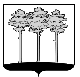 